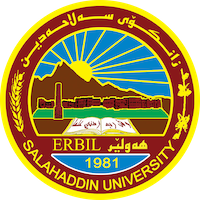 Academic Curriculum Vitae Personal Information: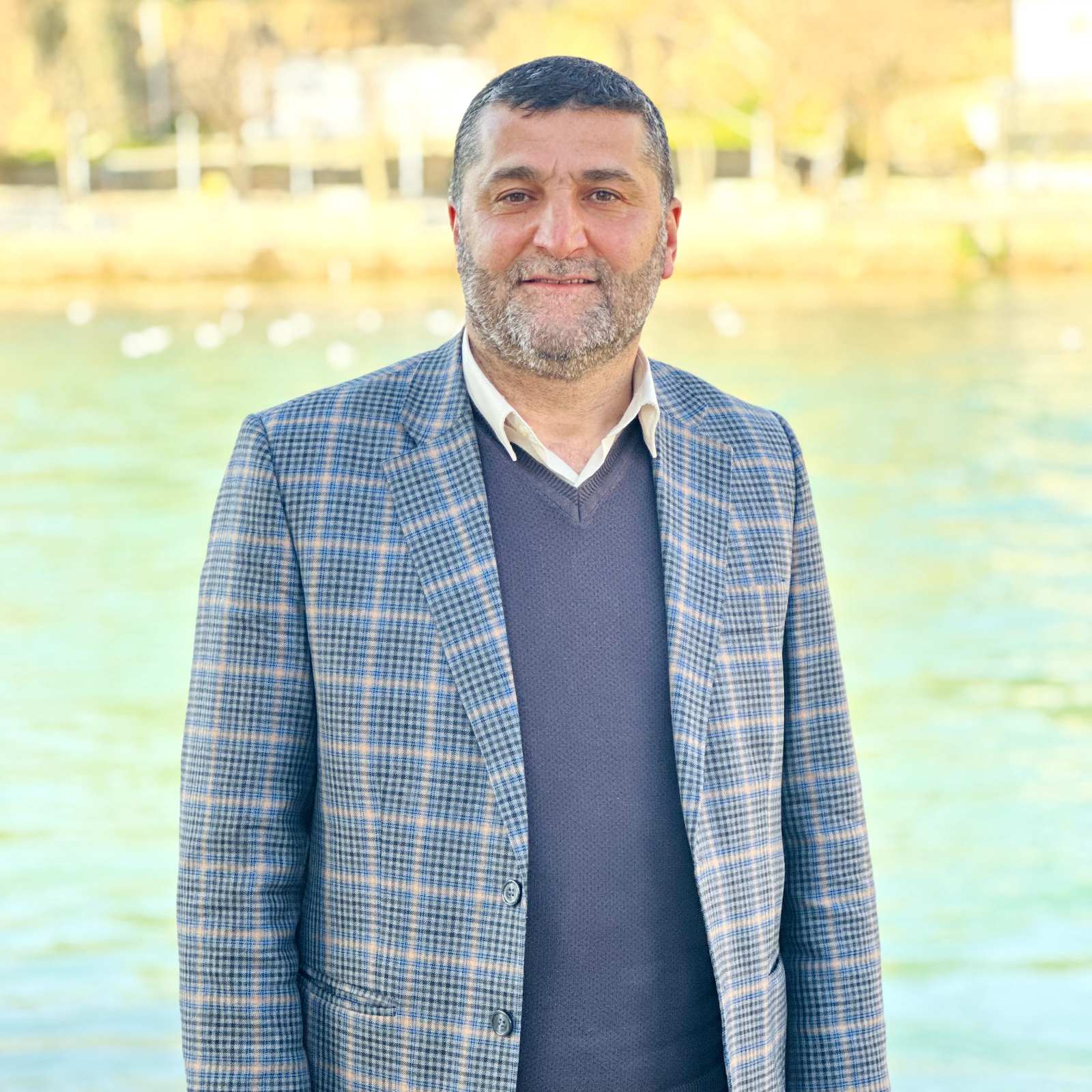 Full Name: Imad Ibrahim AliAcademic Title: LecurerEmail: Imad ali @su.edu.krd	Mobile:+964750 4775439Education: PhD in Hadith and its science  Employment: College of Education/ ShaqlawaQualifications: Teaching experience: 25years Research and publications: 